P.E. PICKLEBALL CHAMPIONS2016Congratulations,03/03/16								__________________________________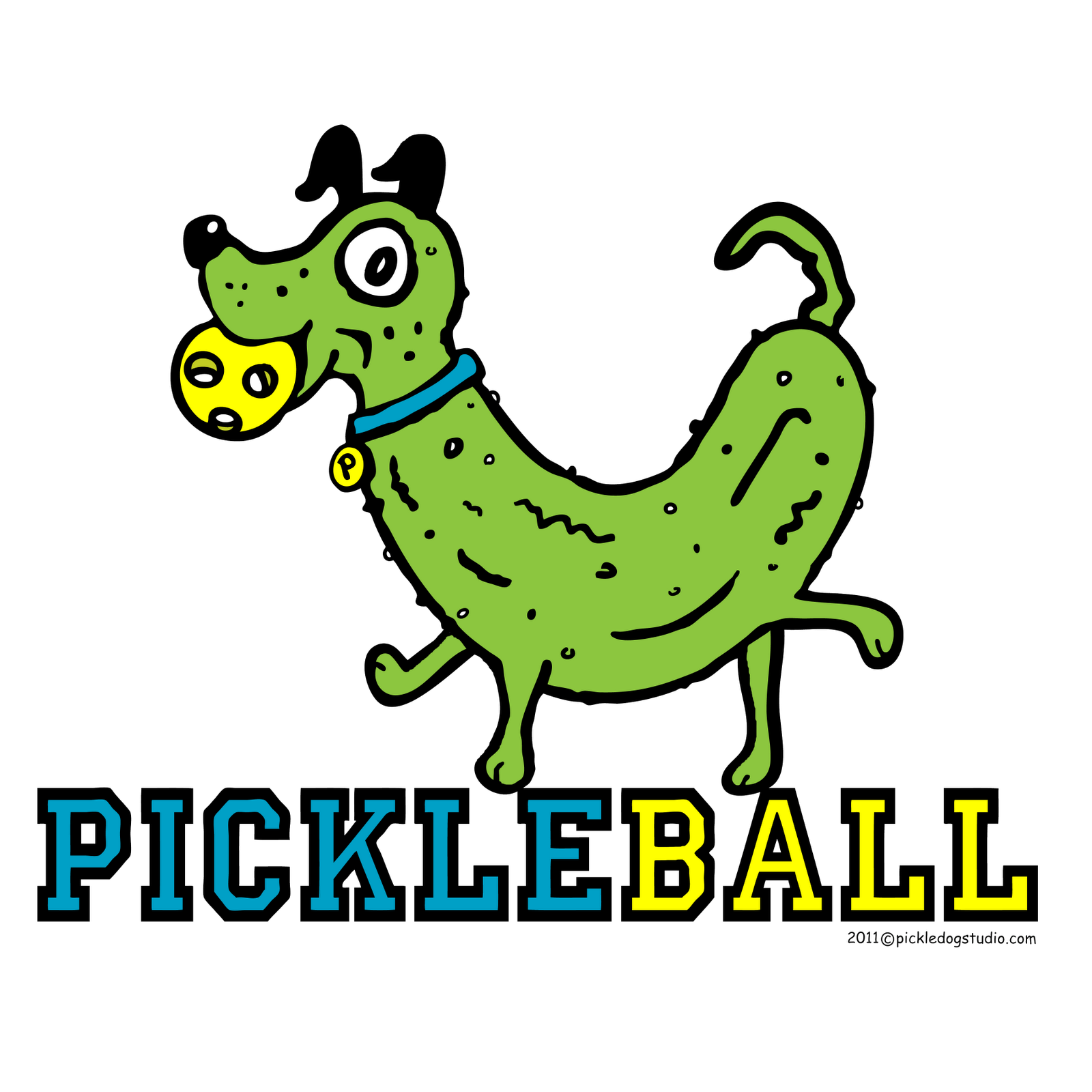 P.E. PICKLEBALL CHAMPIONS2016Congratulations,03/03/16								__________________________________PICKLEBALL RUNNER-UPS2016Congratulations,03/03/16								__________________________________PICKLEBALL RUNNER-UPS2016Congratulations,03/03/16								__________________________________